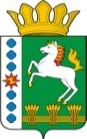 КОНТРОЛЬНО-СЧЕТНЫЙ ОРГАН ШАРЫПОВСКОГО РАЙОНАКрасноярского краяЗаключениена проект Постановления администрации Шарыповского района «О внесении изменений в постановление администрации Шарыповского района от 30.10.2019 № 482-п «Об утверждении муниципальной программы Шарыповского района «Развитие сельского хозяйства» 20 ноября 2020 года 								№ 106Настоящее экспертное заключение подготовлено Контрольно – счетным органом Шарыповского района на основании ст. 157 Бюджетного  кодекса Российской Федерации, ст. 9 Федерального закона от 07.02.2011 № 6-ФЗ «Об общих принципах организации и деятельности контрольно – счетных органов субъектов Российской Федерации и муниципальных образований», ст. 15 Решения Шарыповского районного Совета депутатов от 20.09.2012 № 31/289р «О внесении изменений и дополнений в Решение Шарыповского районного Совета депутатов от 21.06.2012 № 28/272р «О создании Контрольно – счетного органа Шарыповского района» (в ред. от 20.03.2014 № 46/536р, от 25.09.2014 № 51/573р, от 26.02.2015 № 56/671р) и в соответствии со стандартом организации деятельности Контрольно-счетного органа Шарыповского района СОД 2 «Организация, проведение и оформление результатов финансово-экономической экспертизы проектов Решений Шарыповского районного Совета депутатов и нормативно-правовых актов по бюджетно-финансовым вопросам и вопросам использования муниципального имущества и проектов муниципальных программ» утвержденного приказом Контрольно-счетного органа Шарыповского района от 16.12.2013 № 29.Представленный на экспертизу проект Постановления администрации Шарыповского района «О внесении изменений в постановление администрации Шарыповского района от 30.10.2019 № 482-п «Об утверждении муниципальной программы Шарыповского района «Развитие сельского хозяйства» направлен в Контрольно – счетный орган Шарыповского района 19 ноября 2020 года, разработчиком данного проекта Постановления является отдел сельского хозяйства администрации Шарыповского района. Основанием для разработки муниципальной программы являются:- статья 179 Бюджетного кодекса Российской Федерации;- постановление администрации Шарыповского района от 30.07.2013 № 540-п «Об утверждении Порядка принятия решений о разработке муниципальных программ Шарыповского района, их формировании и реализации» (в ред. от 29.06.2015 № 407-п, от 05.12.2016 № 535-п);- распоряжение администрации Шарыповского района от 02.08.2013  № 258-р «Об утверждении перечня муниципальных программ Шарыповского района» (в ред. от 29.07.2014 № 293а-р, от 17.06.2016 № 235-р, от 01.08.2017 № 283-р, от 08.05.2018 № 171-р, от 26.07.2019 № 236-р, от 14.09.2020 № 291-р).Ответственный исполнитель муниципальной программы администрация Шарыповского района.Мероприятие проведено 20 ноября 2020 года.В ходе подготовки заключения Контрольно – счетным органом Шарыповского района были проанализированы следующие материалы:- проект Постановления администрации Шарыповского района «О внесении изменений в постановление администрации Шарыповского района от 30.10.2019 № 482-п «Об утверждении муниципальной программы Шарыповского района «Развитие сельского хозяйства»;-  паспорт муниципальной программы Шарыповского района «Развитие сельского хозяйства»;- проект Решения Шарыповского окружного Совета депутатов «О бюджете округа на 2021 год и плановый период 2022 – 2023 годов».Согласно распоряжение администрации Шарыповского района от 02.08.2013 № 258-р «Об утверждении перечня муниципальных программ Шарыповского муниципального округа» в Постановление администрации Шарыповского района от 30.10.2019  № 482-п «Об утверждении муниципальной программы Шарыповского района «Развитие сельского хозяйства» вносяться изменения:-  пунктом 1.1. проекта Постановления администрации Шарыповского района вносятся изменения в заголовок Постановления, в пункте 1 Постановления слова «Об утверждении муниципальной программы Шарыповского района» заменяются словами «Об утверждении муниципальной программы Шарыповского округа»;- пунктом 1.2. проекта Постановления администрации Шарыповского района внесены изменения: муниципальную программу Шарыповского муниципального округа «Развитие сельского хозяйства» изложить в новой редакции согласно приложения.Подпрограммы муниципальной программы:Обеспечение доступным жильем граждан, молодых семей и молодых специалистов в сельской местности.Обеспечение реализации муниципальной программы и прочие мероприятия.Цель муниципальной программы – развитие сельских территорий, рост занятости и уровня жизни сельского населения.Достижение цели программы осуществляется путем решения следующих задач:Улучшение жилищных условий молодых семей и молодых специалистов, работающих в организациях агропромышленного комплекса или социальной сферы в сельской местности.Обеспечение эффективного, ответственного и прозрачного управления финансовыми ресурсами в рамках выполнения установленных функций и полномочий, повышение эффективности использования бюджетных средств.Период действия программы 2020-2030 годы.Муниципальная программа определяет цели, задачи и направления развития сельского хозяйства, финансовое обеспечение и механизмы реализации предусмотренных мероприятий муниципальной программы и показатели их результативности.Планируемое финансирование программы составляет  на общую сумму  23 806,33 тыс. руб., в том числе:							       (тыс.руб.)Муниципальная программа предусматривает комплексное развитие всех отраслей и подотраслей, а также сфер деятельности агропромышленного комплекса.Приоритетными направлениями реализации муниципальной программы в среднесрочной перспективе является улучшение жилищных условий молодых семей и молодых специалистов и устойчивое развитие сельского хозяйства в Шарыповском муниципальном округе. В результате реализации муниципальной программы планируется достигнуть следующих целевых показателей:- увеличение объема производства валовой сельскохозяйственной продукции;- создать условия по привлечению и закреплению молодых кадров, в том числе путем реализации мер по обеспечению жильем граждан, молодых семей и молодых специалистов, проживающих в сельской местности и работающих в организациях агропромышленного комплекса или социальной сферы округа;- увеличить среднемесячную заработную плату работников сельского хозяйства по полному кругу организаций.На реализацию подпрограммы «Обеспечение доступным жильем граждан, молодых семей и молодых специалистов в сельской местности» запланирован объем бюджетных ассигнований за счет средств бюджета округа в сумме 4 723,30 тыс. руб., из них:- 2020 год в сумме 0,00 тыс.руб.;- 2021 год в сумме 1 424,40 тыс.руб.;- 2022 год в сумме 3 298,90 тыс.руб.- 2023 год в сумме 0,00 тыс.руб.При реализации подпрограммы планируется достигнуть следующих показателей:- количество граждан, молодых семей и молодых специалистов, проживающих в сельской местности и улучшивших жилищные условия, составит не менее 43 человек;- ввод (приобретение) жилья для граждан, молодых семей и молодых специалистов, составит 2 562 кв. метров общей площади жилья. На реализацию подпрограммы «Обеспечение реализации муниципальной программы и прочие мероприятия» запланирован объем бюджетных ассигнований за счет средств краевого бюджета в сумме 13 492,80 тыс.руб., из них:- 2021 год в сумме 4 487,30 тыс.руб.;- 2022 год в сумме 4 497,90 тыс.руб.;- 2023 год в сумме 4 507,60 тыс.руб.Выполнение подпрограммы  осуществляется в соответствии с Законом Красноярского края от 27.12.2005 № 17-4397 «О наделении органов местного самоуправления муниципальных районов отдельными государственными полномочиями по решению вопросов поддержки сельскохозяйственного производства».Целью подпрограммы является обеспечение эффективного, ответственного и прозрачного управления финансовыми ресурсами в рамках выполнения установленных функций и полномочий,  повышение эффективности использования бюджетных расходов и поддержка малых форм хозяйствования на селе.Реализация мероприятий подпрограммы позволит обеспечить достижение следующих результатов:- укомплектованность должностей муниципальной службы отдела сельского хозяйства администрации Шарыповского муниципального округа на 100%;- своевременное предоставление отчетности получателями грантов в рамках государственной поддержки субъектов агропромышленного комплекса;- снижение уровня ссудной задолженности по кредитам, полученным гражданами, ведущими личное подсобное хозяйство на территории округа, на возмещение части затрат на уплату процентов по кредитам, полученным на срок до 5 лет, на 01 декабря отчетного года до 0 в 2023 году.На основании выше изложенного Контрольно – счетный орган Шарыповского района предлагает администрации Шарыповского района принять проект Постановления администрации Шарыповского района «Об утверждении муниципальной программы Шарыповского района «Развитие сельского хозяйства».ПредседательКонтрольно – счетного органа							Г.В. Савчук годакраевой бюджетбюджет округабюджет поселенийитого2020 год4 212,400,001 377,835 590,232021 год4 487,301 424,400,005 911,702022 год4 497,903 298,900,007 796,802023 год4 507,600,000,004 507,60итого17 705,204 723,301 377,8323 806,33